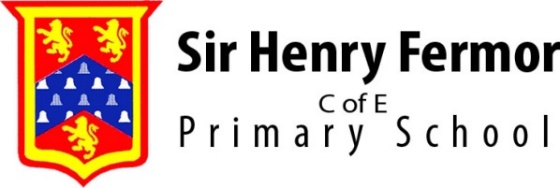 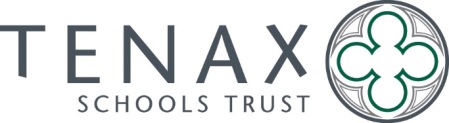 APPLICATION FOR TEACHING POST  Position applied for:___________________________________________________________________________________Please complete in black ink or electronically1.	PERSONAL DETAILS2.	PRESENT TEACHING POST 3.	REFERENCES (please provide two references, one of which must be your present employer)4.	EDUCATIONNB Evidence to confirm all qualifications will be required when called for interview5.	PREVIOUS TEACHING POSTS HELD (please give most recent first, and continue on a separate sheet if required)6.	DETAILS OF ANY NON-TEACHING EMPLOYMENT (including any breaks in service)7.	RELEVANT IN SERVICE TRAINING	Three most significant features of professional development in the last five years8.	INTERESTS – with particular regard to involvement in extra-curricular school activities in current post and for possible future development.  9.	PERSONAL STATEMENT- please refer closely to the job specification and information about the school to identify how your professional profile and experience make you a strong candidate for the role.10. 	SELF DISCLOSURE11.	APPLICANT'S STATEMENT	Please delete where applicable.I am / am not related to any senior member of staff or Governor.I am prepared to undergo a medical examination.I can produce the original documents of my qualifications.I confirm that the statements in this application are true.I understand that canvassing, directly or indirectly, will be a disqualification.Are you aware of any matter, which might call into question your integrity as an employee or bring you/or the School into disrepute YES/NO Please give details on a separate sheet.Signature____________________________________________		Date ______________________________     This school is committed to safeguarding and promoting the welfare of children and young people and requires all staff and volunteers to share this commitment.  All posts are subject to a satisfactory enhanced Disclosure and Barring Service check.Surname  Surname  Surname  Surname  ForenamesForenamesAll previously used surnames All previously used surnames All previously used surnames All previously used surnames All previously used surnames All previously used surnames Title DfES No. DfES No. National Insurance NumberNational Insurance NumberNational Insurance NumberNational Insurance NumberAddressPost Code  								AddressPost Code  								AddressPost Code  								AddressPost Code  								AddressPost Code  								AddressPost Code  								Home telephone: Home telephone: Mobile: Mobile: Mobile: e-mail: Work telephone: Work telephone: Present Post  (Title)Present Post  (Title)Present Post  (Title)Present Post  (Title)Date Appointed Role DescriptionSalary ScaleName of School and AddressPost Code  Name of School and AddressPost Code  Name of School and AddressPost Code  Name of School and AddressPost Code  Name of School and AddressPost Code  Type of School Type of School Age Range No. on Roll No. on Roll Single Sex/Mixed  Single Sex/Mixed  Age Range Taught  Name of Education Authority  or Private InstitutionName of Education Authority  or Private InstitutionName of Education Authority  or Private InstitutionName of Education Authority  or Private InstitutionName of Education Authority  or Private InstitutionName  Name AddressAddressTelephone No: Email Telephone No: EmailJob titleJob titleRelationship to applicantRelationship to applicantInstitution 	Dates   	Dates   	Qualifications*	From	ToSecondary SchoolUniversity / CollegeFurther Post Graduate StudyMain Teaching Subjects Offered:Additional Subjects Offered:Qualified Teaching Status (GTP/PGCE)Date Awarded and Awarding Body:Qualified Teaching Status (GTP/PGCE)Date Awarded and Awarding Body:Qualified Teaching Status (GTP/PGCE)Date Awarded and Awarding Body:Name and address of SchoolName and address of SchoolName and address of SchoolPost TitleDatesDatesReason for leavingor College or College or College and ScaleDatesDatesFromToB/G/MixedNORAge rangeB/G/MixedNORAge rangeB/G/MixedNORAge rangeEmployerPosition HeldJob DescriptionFromToReason for leavingTitleOrganising BodyDuration and DatesThe position for which you are applying involves contact with children and is exempt from the Rehabilitation of Offenders Act 1974 and all subsequent amendments (England and Wales). For these positions you are not entitled to withhold any information about police cautions, bind-overs, or any criminal convictions including any that would otherwise be considered ‘spent’ under the Act.Have you ever been convicted of any offence or Bound-over or given a caution?                    Yes/NoHave you ever been the subject of an investigation or enquiry into abuse or any other inappropriate behaviour?Yes/NoIf yes, please give details on a separate sheet and attach it to this form in a sealed envelope marked ‘Confidential Disclosure’.  It will be opened only if you are shortlisted for interview – otherwise it will be returned unopened to you.I understand that if my application is successful I will be required to obtain an enhanced DBS checkCONFIDENTIALEqual Opportunities in Employment – Monitoring FormThis section will be removed for monitoring purposes before the selection process begins and will not affect the consideration of your applicationCONFIDENTIALEqual Opportunities in Employment – Monitoring FormThis section will be removed for monitoring purposes before the selection process begins and will not affect the consideration of your applicationCONFIDENTIALEqual Opportunities in Employment – Monitoring FormThis section will be removed for monitoring purposes before the selection process begins and will not affect the consideration of your applicationCONFIDENTIALEqual Opportunities in Employment – Monitoring FormThis section will be removed for monitoring purposes before the selection process begins and will not affect the consideration of your applicationGeneral GuidanceEveryone is unique owing to differences in age, gender, ethnic origin, religion, sexual orientation, ability, etc.  The Governing Body of Bennett Memorial School aims to treat these differences positively, recognising that diversity creates a strong, flexible and creative workforce.The Governing Body’s Equality of Opportunity in Employment Policy states that all applicants are to be treated fairly, and selection for appointment is to be based solely on a person’s ability to do the job.The Governing Body has a statutory duty to collect the information you provide on this form and it will assist us in ensuring fairness of treatment in appointment decisions, as statistical monitoring will show whether minority groups are being treated equitably.The information given will not affect the consideration of your application.Job Applied for:Job No. or Ref: (if applicable)Location:How did you learn of this vacancy? TES newspaper TES online School website E-Teach Other **Please specify……………………..………………………………Surname and Initials:Age:                             Date of Birth:Marital Status:Gender:           Male                  FemaleJob Applied for:Job No. or Ref: (if applicable)Location:How did you learn of this vacancy? TES newspaper TES online School website E-Teach Other **Please specify……………………..………………………………Surname and Initials:Age:                             Date of Birth:Marital Status:Gender:           Male                  FemaleJob Applied for:Job No. or Ref: (if applicable)Location:How did you learn of this vacancy? TES newspaper TES online School website E-Teach Other **Please specify……………………..………………………………Surname and Initials:Age:                             Date of Birth:Marital Status:Gender:           Male                  FemaleEthnic Origin GuidanceThis is the origin of your family rather than your Nationality.For example, you could be British and your ethnic (family) origins could be any of the ones listed opposite, or a combination of them, or something more specific.Please identify your ethnic origin either by ticking ONE of the boxes on the right or by giving your own description.Ethnic Origina.White	   British                                                             Irish                                                                Any other white background                     b.Mixed   White and Black Caribbean                            White and Black African                                 White and Asian                                             Any other mixed background                         c. Asian or Asian British    Indian                                                              Pakistani                                                         Other Asian background with c.                 d. Black or Black British    Caribbean                                                       African                                                            Other Black background within d.              e. Other Ethnic groups    Chinese                                                        Any other ethnic group                               Disability GuidanceWhere an applicant has a disability and they meet the essential criteria of the post they are automatically shortlisted for interview.  This positive action helps ensure people with disabilities get their fair share of jobs.If you consider yourself to be disabled please let us know.  We would appreciate advice on help we can give to enable you to attend, or participate in the interview.  At the interview you will be asked if you  have any disability which would affect your ability to do the job and, in compliance with the        Disability Discrimination Act 1995, you will beasked what reasonable adjustments we might arrange to assist you.DisabilityDo you consider yourself to have a disability?YES                          NOIf YES please describe your disabilityIf you need any assistance to attend              or participate in the interview, please              give details.Data Protection Act 1998I consent to the data on this form being used for statistical purposes to assist the Governing Body in the monitoring of equal opportunities.Signed:                                                                                      Date:Data Protection Act 1998I consent to the data on this form being used for statistical purposes to assist the Governing Body in the monitoring of equal opportunities.Signed:                                                                                      Date: